KEMPTON PROJECT MEETING11/19/18RDO, JDC, DC, SDC, AJH, MKP1. Email from Andy to all, 11/16/18
There is a need to mark the differences between the -jah endings on names and the -jahu endings.  A circle at the end of such names indicates it ends with -jahu.
Some of these changes are quite extensive, so I am wondering if these can be done globally.  The first candidate for such a change is Jeremiah, which every where should be ^Jeremiah^, except Jeremiah 27:1 
through and including Jer. 29:1, and also Daniel 9:2, where it should be simply Jeremiah`.  I looked through all of them, but only changed a few.

The name occurs about 150 times.  Some are marked already as ^Jeremiah^, others are marked Jeremiah^, these end in -jahu.  But the ones marked Jeremiah` could end with either -jah or -jahu.
Another big name will be Zedekiah, and there are many other lesser used names such as Hananiah and Malchiah.  If we can get these done before locking the text it will be much easier.  Especially for global 
changes.  I managed to "finish" the historicals before lock down.  But the prophets seem more daunting.

So Roy can you do the global changes on Jeremiah?
Done2. If we have more global changes to be made, need to be done before next lock-down.3. Next meeting is in two weeks, Monday, December 3rd.11/25 addendum.Below is a copy of the emails to date about –jah and –jahu endings, for reference. Re: global changes for names ending in -jah and -jahuWhat about Elijah?REPLY by Andy 11/25/18Elijah was done with the historical books, although I might have missed some, as can be seen by a couple of proposals for a few new toggles to -jahu for Hebnames.  I decided to show the difference between Jehonadab and Jonadab, as the KJV does with Jehoram and Joram, and Jehoash and Joash.

Other names now done are Berechiah, Mattaniah, Pedaiah, Jezaniah, Hoshaiah, Jeduiah, Shephatiah, Jeberchiah.  I just finished going through every verse with *iah* so I caught most of them I hope.

Roy , I finished Hezekiah and and Isaiah and Zedekiah.  Thanks for doing Jeremiah.

So for global replacement there remains, besides those on the first list with Jeremiah,Also the word Babylon should be marked 'Babylon` everywhereThe name Judah should be marked 'Judah` everywhereAnd Jew and Jews should be marked with the toggle 'Jew and 'Jews, although at this point this is not crucial, but I definitely prefer Jehudite to Jew.Well its late.  I think there are just a few *iah* names in the Law.  I did look through the Historicals again.I should probably look at the *jah* entries as well.The big task to be undertaken is the start of all the verses, replacing so, moreover, then, etc. with and`.-----Original Message-----
>From: Andy <kproject@kncs.org>
>Sent: Nov 24, 2018 5:38 PM
> 
>Hezekiah should be 'Hezekiah^  everywhere in Isaiah and Jeremiah, but 
>leave as is in Zeph 1.1
>
>Isaiah should be ^Isaiah^ everywhere in Isaiah, and is marked this way 
>except near the end from Isaiah chapters 37 through 39, which needs 
>changing to ^Isaiah^.
>
>Zedekiah should ^Zedekiah^ for the following chapters in Jeremiah 21, 
>24, then 32 through 44, then 51 and 52;
>skip 27, 28, 29 and 49 (I did these manually), as these have Zedekiah` 
>(ending in -jah) in them, a mixed bag.
>
>Also the word Babylon should be marked 'Babylon` everywhere
>
>The name Judah should be marked 'Judah` everywhere
>
>Names that are completed, Jeconiah, Hilkiah, Gemaliah, Gedaliah (I 
>should have asked for global on this as it took a long time, but I 
>caught a lot of other things.)
>
>Other names completed Nethaniah, Micaiah, Delaiah, Asaiah, Coniah, 
>Zechariah, Zepaniah, Tobijah, Azariah, Hananiah, Shelemiah, Seraiah, 
>Irijah, Malchiah, Shemiah, Uriah (changing Urijah to Uriah), Obadiah, 
>Maaseiah (which twice is now corrected to Mahseiah), Iradiah, Neriah, 
>Jaazaniah.
>
>Any one think of another name.  Jeremiah has already been done, as well 
>as Benaniah.
>
>Andy
>
>Stephen reply on Nov. 24, 2018-----Original Message-----
>From: Andy <kproject@kncs.org>
>Sent: Nov 24, 2018 5:38 PM
> 
>Hezekiah should be 'Hezekiah^  everywhere in Isaiah and Jeremiah, but 
>leave as is in Zeph 1.1
>
>Isaiah should be ^Isaiah^ everywhere in Isaiah, and is marked this way 
>except near the end from Isaiah chapters 37 through 39, which needs 
>changing to ^Isaiah^.
>
>Zedekiah should ^Zedekiah^ for the following chapters in Jeremiah 21, 
>24, then 32 through 44, then 51 and 52;
>skip 27, 28, 29 and 49 (I did these manually), as these have Zedekiah` 
>(ending in -jah) in them, a mixed bag.
>
>Also the word Babylon should be marked 'Babylon` everywhere
>
>The name Judah should be marked 'Judah` everywhere
>
>Names that are completed, Jeconiah, Hilkiah, Gemaliah, Gedaliah (I 
>should have asked for global on this as it took a long time, but I 
>caught a lot of other things.)
>
>Other names completed Nethaniah, Micaiah, Delaiah, Asaiah, Coniah, 
>Zechariah, Zepaniah, Tobijah, Azariah, Hananiah, Shelemiah, Seraiah, 
>Irijah, Malchiah, Shemiah, Uriah (changing Urijah to Uriah), Obadiah, 
>Maaseiah (which twice is now corrected to Mahseiah), Iradiah, Neriah, 
>Jaazaniah.
>
>Any one think of another name.  Jeremiah has already been done, as well 
>as Benaniah.
>
>Andy
>
>Stephen reply on Nov. 24, 2018-----Original Message-----
>From: Andy <kproject@kncs.org>
>Sent: Nov 24, 2018 5:38 PM
> 
>Hezekiah should be 'Hezekiah^  everywhere in Isaiah and Jeremiah, but 
>leave as is in Zeph 1.1
>
>Isaiah should be ^Isaiah^ everywhere in Isaiah, and is marked this way 
>except near the end from Isaiah chapters 37 through 39, which needs 
>changing to ^Isaiah^.
>
>Zedekiah should ^Zedekiah^ for the following chapters in Jeremiah 21, 
>24, then 32 through 44, then 51 and 52;
>skip 27, 28, 29 and 49 (I did these manually), as these have Zedekiah` 
>(ending in -jah) in them, a mixed bag.
>
>Also the word Babylon should be marked 'Babylon` everywhere
>
>The name Judah should be marked 'Judah` everywhere
>
>Names that are completed, Jeconiah, Hilkiah, Gemaliah, Gedaliah (I 
>should have asked for global on this as it took a long time, but I 
>caught a lot of other things.)
>
>Other names completed Nethaniah, Micaiah, Delaiah, Asaiah, Coniah, 
>Zechariah, Zepaniah, Tobijah, Azariah, Hananiah, Shelemiah, Seraiah, 
>Irijah, Malchiah, Shemiah, Uriah (changing Urijah to Uriah), Obadiah, 
>Maaseiah (which twice is now corrected to Mahseiah), Iradiah, Neriah, 
>Jaazaniah.
>
>Any one think of another name.  Jeremiah has already been done, as well 
>as Benaniah.
>
>Andy
>
>Stephen reply on Nov. 24, 2018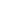 